ЧЕРКАСЬКА ОБЛАСНА РАДАГОЛОВАР О З П О Р Я Д Ж Е Н Н Я19.06.2023                                                                                       № 136-рПро нагородження Почесноюграмотою Черкаської обласної радиВідповідно до статті 55 Закону України «Про місцеве самоврядування
в Україні», рішення обласної ради від 25.03.2016 № 4-32/VІІ «Про Почесну грамоту Черкаської обласної ради» (зі змінами):1. Нагородити Почесною грамотою Черкаської обласної ради:за вагомий внесок у забезпечення санітарно-епідемічного благополуччя населення, вирішення актуальних питань у сфері громадського здоров’я, високий професіоналізм та з нагоди Дня медичних працівників:за вагомий особистий внесок у соціально-економічний та культурний розвиток територіальної громади, проведення заходів щодо зміцнення обороноздатності України, активну громадську й благодійну діяльність та з нагоди ювілею2. Контроль за виконанням розпорядження покласти на заступника керуючого справами, начальника загального відділу виконавчого апарату обласної ради ГОРНУ Н. В. і відділ організаційного забезпечення ради та взаємодії з депутатами виконавчого апарату обласної ради.Голова									А. ПІДГОРНИЙБИБИК Дарину Василівну–начальника відділу правового забезпечення Державної установи «Черкаський обласний центр контролю та профілактики хвороб Міністерства охорони здоров’я України»;КОРЕНЮКА Івана Михайловича–завідувача Чорнобаївського відділення Золотоніського районного відділу Державної установи «Черкаський обласний центр контролю та профілактики хвороб Міністерства охорони здоров’я України»;КРИЖАНІВСЬКУ Людмилу Антонівну–завідувача Смілянського відділення Черкаського  міськрайонного відділу Державної установи «Черкаський обласний центр контролю та профілактики хвороб Міністерства охорони здоров’я України»;СЕРГІЄНКО Ларису Віталіївну–фельдшера санітарного відділу епідеміологічного нагляду (спостереження) та профілактики неінфекційних захворювань Державної установи «Черкаський обласний центр контролю та профілактики хвороб Міністерства охорони здоров’я України»;ЗАБОРОВЦЯОлександра Анатолійовича–Ватутінського міського голову Звенигородського району.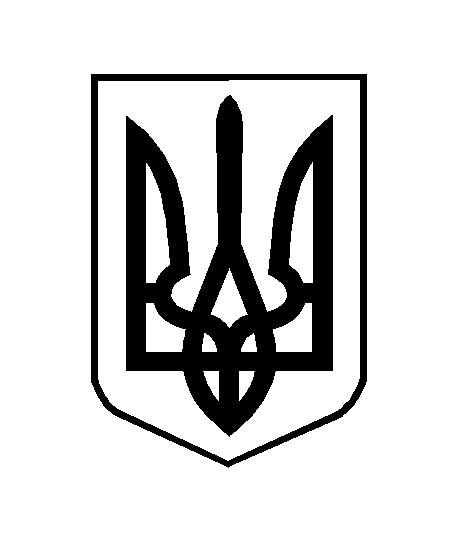 